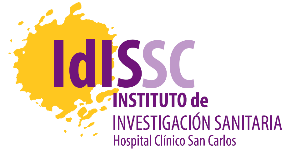 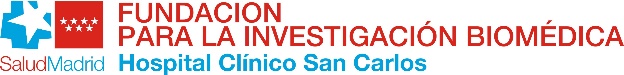 CURRÍCULUM NORMALIZADO
PROGRAMA INTENSIFICACIÓN CURRÍCULUM NORMALIZADO
PROGRAMA INTENSIFICACIÓN CURRÍCULUM NORMALIZADO
PROGRAMA INTENSIFICACIÓN CURRÍCULUM NORMALIZADO
PROGRAMA INTENSIFICACIÓN CURRÍCULUM NORMALIZADO
PROGRAMA INTENSIFICACIÓN CURRÍCULUM NORMALIZADO
PROGRAMA INTENSIFICACIÓN CURRÍCULUM NORMALIZADO
PROGRAMA INTENSIFICACIÓN CURRÍCULUM NORMALIZADO
PROGRAMA INTENSIFICACIÓN CURRÍCULUM NORMALIZADO
PROGRAMA INTENSIFICACIÓN CURRÍCULUM NORMALIZADO
PROGRAMA INTENSIFICACIÓN CURRÍCULUM NORMALIZADO
PROGRAMA INTENSIFICACIÓN CURRÍCULUM NORMALIZADO
PROGRAMA INTENSIFICACIÓN CURRÍCULUM NORMALIZADO
PROGRAMA INTENSIFICACIÓN CURRÍCULUM NORMALIZADO
PROGRAMA INTENSIFICACIÓN CURRÍCULUM NORMALIZADO
PROGRAMA INTENSIFICACIÓN CURRÍCULUM NORMALIZADO
PROGRAMA INTENSIFICACIÓN CURRÍCULUM NORMALIZADO
PROGRAMA INTENSIFICACIÓN CURRÍCULUM NORMALIZADO
PROGRAMA INTENSIFICACIÓN CURRÍCULUM NORMALIZADO
PROGRAMA INTENSIFICACIÓN CURRÍCULUM NORMALIZADO
PROGRAMA INTENSIFICACIÓN CURRÍCULUM NORMALIZADO
PROGRAMA INTENSIFICACIÓN CURRÍCULUM NORMALIZADO
PROGRAMA INTENSIFICACIÓN CURRÍCULUM NORMALIZADO
PROGRAMA INTENSIFICACIÓN CURRÍCULUM NORMALIZADO
PROGRAMA INTENSIFICACIÓN CURRÍCULUM NORMALIZADO
PROGRAMA INTENSIFICACIÓN CURRÍCULUM NORMALIZADO
PROGRAMA INTENSIFICACIÓN CURRÍCULUM NORMALIZADO
PROGRAMA INTENSIFICACIÓN CURRÍCULUM NORMALIZADO
PROGRAMA INTENSIFICACIÓN CURRÍCULUM NORMALIZADO
PROGRAMA INTENSIFICACIÓN CURRÍCULUM NORMALIZADO
PROGRAMA INTENSIFICACIÓN CURRÍCULUM NORMALIZADO
PROGRAMA INTENSIFICACIÓN CURRÍCULUM NORMALIZADO
PROGRAMA INTENSIFICACIÓN CURRÍCULUM NORMALIZADO
PROGRAMA INTENSIFICACIÓN CURRÍCULUM NORMALIZADO
PROGRAMA INTENSIFICACIÓN CURRÍCULUM NORMALIZADO
PROGRAMA INTENSIFICACIÓN CURRÍCULUM NORMALIZADO
PROGRAMA INTENSIFICACIÓN CURRÍCULUM NORMALIZADO
PROGRAMA INTENSIFICACIÓN CURRÍCULUM NORMALIZADO
PROGRAMA INTENSIFICACIÓN CURRÍCULUM NORMALIZADO
PROGRAMA INTENSIFICACIÓN CURRÍCULUM NORMALIZADO
PROGRAMA INTENSIFICACIÓN CURRÍCULUM NORMALIZADO
PROGRAMA INTENSIFICACIÓN CURRÍCULUM NORMALIZADO
PROGRAMA INTENSIFICACIÓN CURRÍCULUM NORMALIZADO
PROGRAMA INTENSIFICACIÓN CURRÍCULUM NORMALIZADO
PROGRAMA INTENSIFICACIÓN CURRÍCULUM NORMALIZADO
PROGRAMA INTENSIFICACIÓN CURRÍCULUM NORMALIZADO
PROGRAMA INTENSIFICACIÓN CURRÍCULUM NORMALIZADO
PROGRAMA INTENSIFICACIÓN CURRÍCULUM NORMALIZADO
PROGRAMA INTENSIFICACIÓN CURRÍCULUM NORMALIZADO
PROGRAMA INTENSIFICACIÓN CURRÍCULUM NORMALIZADO
PROGRAMA INTENSIFICACIÓN CURRÍCULUM NORMALIZADO
PROGRAMA INTENSIFICACIÓN CURRÍCULUM NORMALIZADO
PROGRAMA INTENSIFICACIÓN CURRÍCULUM NORMALIZADO
PROGRAMA INTENSIFICACIÓN CURRÍCULUM NORMALIZADO
PROGRAMA INTENSIFICACIÓN Registro NºRegistro NºRegistro NºRegistro NºRegistro NºRegistro NºRegistro NºRegistro NºRegistro NºRegistro NºRegistro NºRegistro NºRegistro NºAPELLIDOS:      APELLIDOS:      APELLIDOS:      APELLIDOS:      APELLIDOS:      APELLIDOS:      APELLIDOS:      APELLIDOS:      APELLIDOS:      APELLIDOS:      APELLIDOS:      APELLIDOS:      APELLIDOS:      APELLIDOS:      APELLIDOS:      APELLIDOS:      APELLIDOS:      APELLIDOS:      APELLIDOS:      APELLIDOS:      APELLIDOS:      APELLIDOS:      APELLIDOS:      APELLIDOS:      APELLIDOS:      APELLIDOS:      APELLIDOS:      APELLIDOS:      APELLIDOS:      APELLIDOS:      APELLIDOS:      APELLIDOS:      APELLIDOS:      NOMBRE:      NOMBRE:      NOMBRE:      NOMBRE:      NOMBRE:      NOMBRE:      NOMBRE:      NOMBRE:      NOMBRE:      NOMBRE:      NOMBRE:      NOMBRE:      NOMBRE:      NOMBRE:      NOMBRE:      NOMBRE:      NOMBRE:      NOMBRE:      NOMBRE:      NOMBRE:      NOMBRE:      NOMBRE:      NOMBRE:      NOMBRE:      NOMBRE:      NOMBRE:      NOMBRE:      NOMBRE:      NOMBRE:      NOMBRE:      NOMBRE:      NOMBRE:      NOMBRE:      DNI:      DNI:      DNI:      DNI:      DNI:      DNI:      DNI:      FECHA DE NACIMIENTO (dd mm aaaa):FECHA DE NACIMIENTO (dd mm aaaa):FECHA DE NACIMIENTO (dd mm aaaa):FECHA DE NACIMIENTO (dd mm aaaa):FECHA DE NACIMIENTO (dd mm aaaa):FECHA DE NACIMIENTO (dd mm aaaa):FECHA DE NACIMIENTO (dd mm aaaa):FECHA DE NACIMIENTO (dd mm aaaa):FECHA DE NACIMIENTO (dd mm aaaa):FECHA DE NACIMIENTO (dd mm aaaa):DIRECCION PARTICULAR:      DIRECCION PARTICULAR:      DIRECCION PARTICULAR:      DIRECCION PARTICULAR:      DIRECCION PARTICULAR:      DIRECCION PARTICULAR:      DIRECCION PARTICULAR:      DIRECCION PARTICULAR:      DIRECCION PARTICULAR:      DIRECCION PARTICULAR:      DIRECCION PARTICULAR:      DIRECCION PARTICULAR:      DIRECCION PARTICULAR:      DIRECCION PARTICULAR:      DIRECCION PARTICULAR:      DIRECCION PARTICULAR:      DIRECCION PARTICULAR:      DIRECCION PARTICULAR:      DIRECCION PARTICULAR:      DIRECCION PARTICULAR:      DIRECCION PARTICULAR:      DIRECCION PARTICULAR:      DIRECCION PARTICULAR:      DIRECCION PARTICULAR:      DIRECCION PARTICULAR:      DIRECCION PARTICULAR:      DIRECCION PARTICULAR:      DIRECCION PARTICULAR:      DIRECCION PARTICULAR:      DIRECCION PARTICULAR:      DIRECCION PARTICULAR:      DIRECCION PARTICULAR:      DIRECCION PARTICULAR:      CIUDAD:      CIUDAD:      CIUDAD:      CIUDAD:      CIUDAD:      CIUDAD:      CIUDAD:      CIUDAD:      CIUDAD:      CIUDAD:      CIUDAD:      CIUDAD:      DISTRITO POSTAL:      DISTRITO POSTAL:      DISTRITO POSTAL:      DISTRITO POSTAL:      DISTRITO POSTAL:      DISTRITO POSTAL:      TELÉFONO:      TELÉFONO:      TELÉFONO:      TELÉFONO:      TELÉFONO:      TELÉFONO:      TELÉFONO:      TELÉFONO:      TELÉFONO:      TELÉFONO:      TELÉFONO:      TELÉFONO:      TELÉFONO:      TELÉFONO:      TELÉFONO:      FORMACIÓN ACADÉMICAFORMACIÓN ACADÉMICAFORMACIÓN ACADÉMICAFORMACIÓN ACADÉMICAFORMACIÓN ACADÉMICAFORMACIÓN ACADÉMICAFORMACIÓN ACADÉMICAFORMACIÓN ACADÉMICAFORMACIÓN ACADÉMICAFORMACIÓN ACADÉMICAFORMACIÓN ACADÉMICAFORMACIÓN ACADÉMICAFORMACIÓN ACADÉMICAFORMACIÓN ACADÉMICAFORMACIÓN ACADÉMICAFORMACIÓN ACADÉMICAFORMACIÓN ACADÉMICAFORMACIÓN ACADÉMICAFORMACIÓN ACADÉMICAFORMACIÓN ACADÉMICAFORMACIÓN ACADÉMICAFORMACIÓN ACADÉMICAFORMACIÓN ACADÉMICAFORMACIÓN ACADÉMICAFORMACIÓN ACADÉMICAFORMACIÓN ACADÉMICAFORMACIÓN ACADÉMICAFORMACIÓN ACADÉMICAFORMACIÓN ACADÉMICAFORMACIÓN ACADÉMICAFORMACIÓN ACADÉMICAFORMACIÓN ACADÉMICAFORMACIÓN ACADÉMICALICENCIATURA/INGENIERIALICENCIATURA/INGENIERIALICENCIATURA/INGENIERIALICENCIATURA/INGENIERIALICENCIATURA/INGENIERIALICENCIATURA/INGENIERIALICENCIATURA/INGENIERIACENTROCENTROCENTROCENTROCENTROCENTROCENTROCENTROCENTROCENTROCENTROCENTROCENTROFECHAFECHAFECHAFECHAFECHAFECHAFECHADOCTORADODOCTORADODOCTORADODOCTORADODOCTORADODOCTORADODOCTORADOSITUACIÓN PROFESIONAL ACTUAL Y FECHA DE INICIO: SITUACIÓN PROFESIONAL ACTUAL Y FECHA DE INICIO: SITUACIÓN PROFESIONAL ACTUAL Y FECHA DE INICIO: SITUACIÓN PROFESIONAL ACTUAL Y FECHA DE INICIO: SITUACIÓN PROFESIONAL ACTUAL Y FECHA DE INICIO: SITUACIÓN PROFESIONAL ACTUAL Y FECHA DE INICIO: SITUACIÓN PROFESIONAL ACTUAL Y FECHA DE INICIO: SITUACIÓN PROFESIONAL ACTUAL Y FECHA DE INICIO: SITUACIÓN PROFESIONAL ACTUAL Y FECHA DE INICIO: SITUACIÓN PROFESIONAL ACTUAL Y FECHA DE INICIO: SITUACIÓN PROFESIONAL ACTUAL Y FECHA DE INICIO: SITUACIÓN PROFESIONAL ACTUAL Y FECHA DE INICIO: SITUACIÓN PROFESIONAL ACTUAL Y FECHA DE INICIO: SITUACIÓN PROFESIONAL ACTUAL Y FECHA DE INICIO: SITUACIÓN PROFESIONAL ACTUAL Y FECHA DE INICIO: SITUACIÓN PROFESIONAL ACTUAL Y FECHA DE INICIO: SITUACIÓN PROFESIONAL ACTUAL Y FECHA DE INICIO: SITUACIÓN PROFESIONAL ACTUAL Y FECHA DE INICIO: SITUACIÓN PROFESIONAL ACTUAL Y FECHA DE INICIO: SITUACIÓN PROFESIONAL ACTUAL Y FECHA DE INICIO: SITUACIÓN PROFESIONAL ACTUAL Y FECHA DE INICIO: SITUACIÓN PROFESIONAL ACTUAL Y FECHA DE INICIO: SITUACIÓN PROFESIONAL ACTUAL Y FECHA DE INICIO: SITUACIÓN PROFESIONAL ACTUAL Y FECHA DE INICIO: SITUACIÓN PROFESIONAL ACTUAL Y FECHA DE INICIO: SITUACIÓN PROFESIONAL ACTUAL Y FECHA DE INICIO: SITUACIÓN PROFESIONAL ACTUAL Y FECHA DE INICIO: SITUACIÓN PROFESIONAL ACTUAL Y FECHA DE INICIO: SITUACIÓN PROFESIONAL ACTUAL Y FECHA DE INICIO: SITUACIÓN PROFESIONAL ACTUAL Y FECHA DE INICIO: SITUACIÓN PROFESIONAL ACTUAL Y FECHA DE INICIO: SITUACIÓN PROFESIONAL ACTUAL Y FECHA DE INICIO: SITUACIÓN PROFESIONAL ACTUAL Y FECHA DE INICIO: ORGANISMO:ORGANISMO:ORGANISMO:ORGANISMO:ORGANISMO:ORGANISMO:ORGANISMO:ORGANISMO:ORGANISMO:ORGANISMO:ORGANISMO:ORGANISMO:ORGANISMO:ORGANISMO:ORGANISMO:ORGANISMO:ORGANISMO:ORGANISMO:ORGANISMO:ORGANISMO:ORGANISMO:ORGANISMO:ORGANISMO:ORGANISMO:ORGANISMO:ORGANISMO:ORGANISMO:ORGANISMO:ORGANISMO:ORGANISMO:ORGANISMO:ORGANISMO:ORGANISMO:CENTRO/FACULTAD/ESCUELA/INSTITUTO:CENTRO/FACULTAD/ESCUELA/INSTITUTO:CENTRO/FACULTAD/ESCUELA/INSTITUTO:CENTRO/FACULTAD/ESCUELA/INSTITUTO:CENTRO/FACULTAD/ESCUELA/INSTITUTO:CENTRO/FACULTAD/ESCUELA/INSTITUTO:CENTRO/FACULTAD/ESCUELA/INSTITUTO:CENTRO/FACULTAD/ESCUELA/INSTITUTO:CENTRO/FACULTAD/ESCUELA/INSTITUTO:CENTRO/FACULTAD/ESCUELA/INSTITUTO:CENTRO/FACULTAD/ESCUELA/INSTITUTO:CENTRO/FACULTAD/ESCUELA/INSTITUTO:CENTRO/FACULTAD/ESCUELA/INSTITUTO:CENTRO/FACULTAD/ESCUELA/INSTITUTO:CENTRO/FACULTAD/ESCUELA/INSTITUTO:CENTRO/FACULTAD/ESCUELA/INSTITUTO:CENTRO/FACULTAD/ESCUELA/INSTITUTO:CENTRO/FACULTAD/ESCUELA/INSTITUTO:CENTRO/FACULTAD/ESCUELA/INSTITUTO:CENTRO/FACULTAD/ESCUELA/INSTITUTO:CENTRO/FACULTAD/ESCUELA/INSTITUTO:CENTRO/FACULTAD/ESCUELA/INSTITUTO:CENTRO/FACULTAD/ESCUELA/INSTITUTO:CENTRO/FACULTAD/ESCUELA/INSTITUTO:CENTRO/FACULTAD/ESCUELA/INSTITUTO:CENTRO/FACULTAD/ESCUELA/INSTITUTO:CENTRO/FACULTAD/ESCUELA/INSTITUTO:CENTRO/FACULTAD/ESCUELA/INSTITUTO:CENTRO/FACULTAD/ESCUELA/INSTITUTO:CENTRO/FACULTAD/ESCUELA/INSTITUTO:CENTRO/FACULTAD/ESCUELA/INSTITUTO:CENTRO/FACULTAD/ESCUELA/INSTITUTO:CENTRO/FACULTAD/ESCUELA/INSTITUTO:DEPT./SECC./UNIDAD ESTR.:       DEPT./SECC./UNIDAD ESTR.:       DEPT./SECC./UNIDAD ESTR.:       DEPT./SECC./UNIDAD ESTR.:       DEPT./SECC./UNIDAD ESTR.:       DEPT./SECC./UNIDAD ESTR.:       DEPT./SECC./UNIDAD ESTR.:       DEPT./SECC./UNIDAD ESTR.:       DEPT./SECC./UNIDAD ESTR.:       DEPT./SECC./UNIDAD ESTR.:       DEPT./SECC./UNIDAD ESTR.:       DEPT./SECC./UNIDAD ESTR.:       DEPT./SECC./UNIDAD ESTR.:       DEPT./SECC./UNIDAD ESTR.:       DEPT./SECC./UNIDAD ESTR.:       DEPT./SECC./UNIDAD ESTR.:       DEPT./SECC./UNIDAD ESTR.:       DEPT./SECC./UNIDAD ESTR.:       DEPT./SECC./UNIDAD ESTR.:       DEPT./SECC./UNIDAD ESTR.:       DEPT./SECC./UNIDAD ESTR.:       DEPT./SECC./UNIDAD ESTR.:       DEPT./SECC./UNIDAD ESTR.:       DEPT./SECC./UNIDAD ESTR.:       DEPT./SECC./UNIDAD ESTR.:       DEPT./SECC./UNIDAD ESTR.:       DEPT./SECC./UNIDAD ESTR.:       DEPT./SECC./UNIDAD ESTR.:       DEPT./SECC./UNIDAD ESTR.:       DEPT./SECC./UNIDAD ESTR.:       DEPT./SECC./UNIDAD ESTR.:       DEPT./SECC./UNIDAD ESTR.:       DEPT./SECC./UNIDAD ESTR.:       DIRECCIÓN POSTAL:       DIRECCIÓN POSTAL:       DIRECCIÓN POSTAL:       DIRECCIÓN POSTAL:       DIRECCIÓN POSTAL:       DIRECCIÓN POSTAL:       DIRECCIÓN POSTAL:       DIRECCIÓN POSTAL:       DIRECCIÓN POSTAL:       DIRECCIÓN POSTAL:       DIRECCIÓN POSTAL:       DIRECCIÓN POSTAL:       DIRECCIÓN POSTAL:       DIRECCIÓN POSTAL:       DIRECCIÓN POSTAL:       DIRECCIÓN POSTAL:       DIRECCIÓN POSTAL:       DIRECCIÓN POSTAL:       DIRECCIÓN POSTAL:       DIRECCIÓN POSTAL:       DIRECCIÓN POSTAL:       DIRECCIÓN POSTAL:       DIRECCIÓN POSTAL:       DIRECCIÓN POSTAL:       DIRECCIÓN POSTAL:       DIRECCIÓN POSTAL:       DIRECCIÓN POSTAL:       DIRECCIÓN POSTAL:       DIRECCIÓN POSTAL:       DIRECCIÓN POSTAL:       DIRECCIÓN POSTAL:       DIRECCIÓN POSTAL:       DIRECCIÓN POSTAL:       TELÉFONO (indicar extensión):       TELÉFONO (indicar extensión):       TELÉFONO (indicar extensión):       TELÉFONO (indicar extensión):       TELÉFONO (indicar extensión):       TELÉFONO (indicar extensión):       TELÉFONO (indicar extensión):       TELÉFONO (indicar extensión):       TELÉFONO (indicar extensión):       TELÉFONO (indicar extensión):       TELÉFONO (indicar extensión):       TELÉFONO (indicar extensión):       TELÉFONO (indicar extensión):       TELÉFONO (indicar extensión):       TELÉFONO (indicar extensión):       TELÉFONO (indicar extensión):       TELÉFONO (indicar extensión):       FAX:      FAX:      FAX:      FAX:      FAX:      FAX:      FAX:      FAX:      FAX:      FAX:      FAX:      FAX:      FAX:      FAX:      FAX:      FAX:      CORREO ELECTRÓNICO:       CORREO ELECTRÓNICO:       CORREO ELECTRÓNICO:       CORREO ELECTRÓNICO:       CORREO ELECTRÓNICO:       CORREO ELECTRÓNICO:       CORREO ELECTRÓNICO:       CORREO ELECTRÓNICO:       CORREO ELECTRÓNICO:       CORREO ELECTRÓNICO:       CORREO ELECTRÓNICO:       CORREO ELECTRÓNICO:       CORREO ELECTRÓNICO:       CORREO ELECTRÓNICO:       CORREO ELECTRÓNICO:       CORREO ELECTRÓNICO:       CORREO ELECTRÓNICO:       CORREO ELECTRÓNICO:       CORREO ELECTRÓNICO:       CORREO ELECTRÓNICO:       CORREO ELECTRÓNICO:       CORREO ELECTRÓNICO:       CORREO ELECTRÓNICO:       CORREO ELECTRÓNICO:       CORREO ELECTRÓNICO:       CORREO ELECTRÓNICO:       CORREO ELECTRÓNICO:       CORREO ELECTRÓNICO:       CORREO ELECTRÓNICO:       CORREO ELECTRÓNICO:       CORREO ELECTRÓNICO:       CORREO ELECTRÓNICO:       CORREO ELECTRÓNICO:       SITUACION LABORALSITUACION LABORALSITUACION LABORALSITUACION LABORALSITUACION LABORALSITUACION LABORALCONTRATO:CONTRATO:CONTRATO:CONTRATO:CONTRATO:OTRAS SITUACIONES:      OTRAS SITUACIONES:      OTRAS SITUACIONES:      OTRAS SITUACIONES:      OTRAS SITUACIONES:      OTRAS SITUACIONES:      OTRAS SITUACIONES:      OTRAS SITUACIONES:      OTRAS SITUACIONES:      OTRAS SITUACIONES:      OTRAS SITUACIONES:      OTRAS SITUACIONES:      OTRAS SITUACIONES:      OTRAS SITUACIONES:      OTRAS SITUACIONES:      OTRAS SITUACIONES:      OTRAS SITUACIONES:      OTRAS SITUACIONES:      OTRAS SITUACIONES:      OTRAS SITUACIONES:      SITUACION LABORALSITUACION LABORALSITUACION LABORALSITUACION LABORALSITUACION LABORALSITUACION LABORALPLANTILLA:PLANTILLA:PLANTILLA:PLANTILLA:PLANTILLA:DEDICACIÓN:DEDICACIÓN:DEDICACIÓN:a) A TIEMPO COMPLETOa) A TIEMPO COMPLETOa) A TIEMPO COMPLETOa) A TIEMPO COMPLETOa) A TIEMPO COMPLETOa) A TIEMPO COMPLETOSITUACION LABORALSITUACION LABORALSITUACION LABORALSITUACION LABORALSITUACION LABORALSITUACION LABORALINTERINO/A:INTERINO/A:INTERINO/A:INTERINO/A:INTERINO/A:DEDICACIÓN:DEDICACIÓN:DEDICACIÓN:b) A TIEMPO PARCIALb) A TIEMPO PARCIALb) A TIEMPO PARCIALb) A TIEMPO PARCIALb) A TIEMPO PARCIALb) A TIEMPO PARCIALSITUACION LABORALSITUACION LABORALSITUACION LABORALSITUACION LABORALSITUACION LABORALSITUACION LABORALBECARIO/A:BECARIO/A:BECARIO/A:BECARIO/A:BECARIO/A:ACTIVIDADES ANTERIORES DE CARÁCTER CIENTÍFICO O PROFESIONALACTIVIDADES ANTERIORES DE CARÁCTER CIENTÍFICO O PROFESIONALACTIVIDADES ANTERIORES DE CARÁCTER CIENTÍFICO O PROFESIONALACTIVIDADES ANTERIORES DE CARÁCTER CIENTÍFICO O PROFESIONALACTIVIDADES ANTERIORES DE CARÁCTER CIENTÍFICO O PROFESIONALACTIVIDADES ANTERIORES DE CARÁCTER CIENTÍFICO O PROFESIONALACTIVIDADES ANTERIORES DE CARÁCTER CIENTÍFICO O PROFESIONALACTIVIDADES ANTERIORES DE CARÁCTER CIENTÍFICO O PROFESIONALACTIVIDADES ANTERIORES DE CARÁCTER CIENTÍFICO O PROFESIONALACTIVIDADES ANTERIORES DE CARÁCTER CIENTÍFICO O PROFESIONALACTIVIDADES ANTERIORES DE CARÁCTER CIENTÍFICO O PROFESIONALACTIVIDADES ANTERIORES DE CARÁCTER CIENTÍFICO O PROFESIONALACTIVIDADES ANTERIORES DE CARÁCTER CIENTÍFICO O PROFESIONALACTIVIDADES ANTERIORES DE CARÁCTER CIENTÍFICO O PROFESIONALACTIVIDADES ANTERIORES DE CARÁCTER CIENTÍFICO O PROFESIONALACTIVIDADES ANTERIORES DE CARÁCTER CIENTÍFICO O PROFESIONALACTIVIDADES ANTERIORES DE CARÁCTER CIENTÍFICO O PROFESIONALACTIVIDADES ANTERIORES DE CARÁCTER CIENTÍFICO O PROFESIONALACTIVIDADES ANTERIORES DE CARÁCTER CIENTÍFICO O PROFESIONALACTIVIDADES ANTERIORES DE CARÁCTER CIENTÍFICO O PROFESIONALACTIVIDADES ANTERIORES DE CARÁCTER CIENTÍFICO O PROFESIONALACTIVIDADES ANTERIORES DE CARÁCTER CIENTÍFICO O PROFESIONALACTIVIDADES ANTERIORES DE CARÁCTER CIENTÍFICO O PROFESIONALACTIVIDADES ANTERIORES DE CARÁCTER CIENTÍFICO O PROFESIONALACTIVIDADES ANTERIORES DE CARÁCTER CIENTÍFICO O PROFESIONALACTIVIDADES ANTERIORES DE CARÁCTER CIENTÍFICO O PROFESIONALACTIVIDADES ANTERIORES DE CARÁCTER CIENTÍFICO O PROFESIONALACTIVIDADES ANTERIORES DE CARÁCTER CIENTÍFICO O PROFESIONALACTIVIDADES ANTERIORES DE CARÁCTER CIENTÍFICO O PROFESIONALACTIVIDADES ANTERIORES DE CARÁCTER CIENTÍFICO O PROFESIONALACTIVIDADES ANTERIORES DE CARÁCTER CIENTÍFICO O PROFESIONALACTIVIDADES ANTERIORES DE CARÁCTER CIENTÍFICO O PROFESIONALACTIVIDADES ANTERIORES DE CARÁCTER CIENTÍFICO O PROFESIONALFECHAFECHAFECHAFECHAPUESTOPUESTOPUESTOPUESTOPUESTOPUESTOPUESTOPUESTOPUESTOPUESTOPUESTOINSTITUCIÓNINSTITUCIÓNINSTITUCIÓNINSTITUCIÓNINSTITUCIÓNINSTITUCIÓNINSTITUCIÓNINSTITUCIÓNINSTITUCIÓNINSTITUCIÓNINSTITUCIÓNINSTITUCIÓNINSTITUCIÓNINSTITUCIÓNINSTITUCIÓNINSTITUCIÓNINSTITUCIÓNINSTITUCIÓNFECHA DE CUMPLIMENTACIÓN (dd mm aaaa)FECHA DE CUMPLIMENTACIÓN (dd mm aaaa)FECHA DE CUMPLIMENTACIÓN (dd mm aaaa)FECHA DE CUMPLIMENTACIÓN (dd mm aaaa)FECHA DE CUMPLIMENTACIÓN (dd mm aaaa)FECHA DE CUMPLIMENTACIÓN (dd mm aaaa)FECHA DE CUMPLIMENTACIÓN (dd mm aaaa)FECHA DE CUMPLIMENTACIÓN (dd mm aaaa)FECHA DE CUMPLIMENTACIÓN (dd mm aaaa)FECHA DE CUMPLIMENTACIÓN (dd mm aaaa)FECHA DE CUMPLIMENTACIÓN (dd mm aaaa)FECHA DE CUMPLIMENTACIÓN (dd mm aaaa)FECHA DE CUMPLIMENTACIÓN (dd mm aaaa)FECHA DE CUMPLIMENTACIÓN (dd mm aaaa)FECHA DE CUMPLIMENTACIÓN (dd mm aaaa)Registro NºRegistro NºRegistro NºRegistro NºRegistro NºRegistro NºNombre:      Nombre:      Nombre:      Nombre:      Nombre:      Nombre:      Nombre:      SELECCIÓN DE PUBLICACIONES EN LOS ULTIMOS SEIS AÑOS POR ORDEN CRONOLÓGICO(Reseñar sólo las publicadas) 
(No incluir resúmenes de comunicaciones ni ponencias a Congresos)SELECCIÓN DE PUBLICACIONES EN LOS ULTIMOS SEIS AÑOS POR ORDEN CRONOLÓGICO(Reseñar sólo las publicadas) 
(No incluir resúmenes de comunicaciones ni ponencias a Congresos)SELECCIÓN DE PUBLICACIONES EN LOS ULTIMOS SEIS AÑOS POR ORDEN CRONOLÓGICO(Reseñar sólo las publicadas) 
(No incluir resúmenes de comunicaciones ni ponencias a Congresos)SELECCIÓN DE PUBLICACIONES EN LOS ULTIMOS SEIS AÑOS POR ORDEN CRONOLÓGICO(Reseñar sólo las publicadas) 
(No incluir resúmenes de comunicaciones ni ponencias a Congresos)SELECCIÓN DE PUBLICACIONES EN LOS ULTIMOS SEIS AÑOS POR ORDEN CRONOLÓGICO(Reseñar sólo las publicadas) 
(No incluir resúmenes de comunicaciones ni ponencias a Congresos)SELECCIÓN DE PUBLICACIONES EN LOS ULTIMOS SEIS AÑOS POR ORDEN CRONOLÓGICO(Reseñar sólo las publicadas) 
(No incluir resúmenes de comunicaciones ni ponencias a Congresos)SELECCIÓN DE PUBLICACIONES EN LOS ULTIMOS SEIS AÑOS POR ORDEN CRONOLÓGICO(Reseñar sólo las publicadas) 
(No incluir resúmenes de comunicaciones ni ponencias a Congresos)AUTORES (por orden de firma):TITULO:REVISTA:AUTORES (por orden de firma):TITULO:REVISTA:AUTORES (por orden de firma):TITULO:REVISTA:AUTORES (por orden de firma):TITULO:REVISTA:AUTORES (por orden de firma):TITULO:REVISTA:AUTORES (por orden de firma):TITULO:REVISTA:AUTORES (por orden de firma):TITULO:REVISTA:Registro NºRegistro NºRegistro NºRegistro NºRegistro NºRegistro NºNombre:      Nombre:      Nombre:      Nombre:      Nombre:      Nombre:      Nombre:      PROYECTOS DE INVESTIGACIÓN(Relación de proyectos de investigación en desarrollo o finalizados en los que haya participado en los últimos 6 años, financiados por agencias públicas o privadas. Señale brevemente los objetivos principales del proyecto y su papel en el mismo: Investigador/a principal, colaborador/a, etc.)PROYECTOS DE INVESTIGACIÓN(Relación de proyectos de investigación en desarrollo o finalizados en los que haya participado en los últimos 6 años, financiados por agencias públicas o privadas. Señale brevemente los objetivos principales del proyecto y su papel en el mismo: Investigador/a principal, colaborador/a, etc.)PROYECTOS DE INVESTIGACIÓN(Relación de proyectos de investigación en desarrollo o finalizados en los que haya participado en los últimos 6 años, financiados por agencias públicas o privadas. Señale brevemente los objetivos principales del proyecto y su papel en el mismo: Investigador/a principal, colaborador/a, etc.)PROYECTOS DE INVESTIGACIÓN(Relación de proyectos de investigación en desarrollo o finalizados en los que haya participado en los últimos 6 años, financiados por agencias públicas o privadas. Señale brevemente los objetivos principales del proyecto y su papel en el mismo: Investigador/a principal, colaborador/a, etc.)PROYECTOS DE INVESTIGACIÓN(Relación de proyectos de investigación en desarrollo o finalizados en los que haya participado en los últimos 6 años, financiados por agencias públicas o privadas. Señale brevemente los objetivos principales del proyecto y su papel en el mismo: Investigador/a principal, colaborador/a, etc.)PROYECTOS DE INVESTIGACIÓN(Relación de proyectos de investigación en desarrollo o finalizados en los que haya participado en los últimos 6 años, financiados por agencias públicas o privadas. Señale brevemente los objetivos principales del proyecto y su papel en el mismo: Investigador/a principal, colaborador/a, etc.)PROYECTOS DE INVESTIGACIÓN(Relación de proyectos de investigación en desarrollo o finalizados en los que haya participado en los últimos 6 años, financiados por agencias públicas o privadas. Señale brevemente los objetivos principales del proyecto y su papel en el mismo: Investigador/a principal, colaborador/a, etc.)Registro NºRegistro NºRegistro NºRegistro NºRegistro NºRegistro NºNombre:      Nombre:      Nombre:      Nombre:      Nombre:      Nombre:      Nombre:      PATENTES Y MODELOS DE UTILIDAD(que estén en explotación)PATENTES Y MODELOS DE UTILIDAD(que estén en explotación)PATENTES Y MODELOS DE UTILIDAD(que estén en explotación)PATENTES Y MODELOS DE UTILIDAD(que estén en explotación)PATENTES Y MODELOS DE UTILIDAD(que estén en explotación)PATENTES Y MODELOS DE UTILIDAD(que estén en explotación)PATENTES Y MODELOS DE UTILIDAD(que estén en explotación)AUTORES (por orden de firma):TITULO:Nº REGISTRO:	FECHA DE PRIORIDAD:ENTIDAD TITULAR:PAISES:AUTORES (por orden de firma):TITULO:Nº REGISTRO:	FECHA DE PRIORIDAD:ENTIDAD TITULAR:PAISES:AUTORES (por orden de firma):TITULO:Nº REGISTRO:	FECHA DE PRIORIDAD:ENTIDAD TITULAR:PAISES:AUTORES (por orden de firma):TITULO:Nº REGISTRO:	FECHA DE PRIORIDAD:ENTIDAD TITULAR:PAISES:AUTORES (por orden de firma):TITULO:Nº REGISTRO:	FECHA DE PRIORIDAD:ENTIDAD TITULAR:PAISES:AUTORES (por orden de firma):TITULO:Nº REGISTRO:	FECHA DE PRIORIDAD:ENTIDAD TITULAR:PAISES:AUTORES (por orden de firma):TITULO:Nº REGISTRO:	FECHA DE PRIORIDAD:ENTIDAD TITULAR:PAISES:CONTRIBUCIONES DE  EN RELACIÓN AL DESARROLLO CLÍNICO, ASISTENCIAL Y / O DESARROLLO TECNOLÓGICO DEL SNSCONTRIBUCIONES DE  EN RELACIÓN AL DESARROLLO CLÍNICO, ASISTENCIAL Y / O DESARROLLO TECNOLÓGICO DEL SNSCONTRIBUCIONES DE  EN RELACIÓN AL DESARROLLO CLÍNICO, ASISTENCIAL Y / O DESARROLLO TECNOLÓGICO DEL SNSCONTRIBUCIONES DE  EN RELACIÓN AL DESARROLLO CLÍNICO, ASISTENCIAL Y / O DESARROLLO TECNOLÓGICO DEL SNSCONTRIBUCIONES DE  EN RELACIÓN AL DESARROLLO CLÍNICO, ASISTENCIAL Y / O DESARROLLO TECNOLÓGICO DEL SNSCONTRIBUCIONES DE  EN RELACIÓN AL DESARROLLO CLÍNICO, ASISTENCIAL Y / O DESARROLLO TECNOLÓGICO DEL SNSCONTRIBUCIONES DE  EN RELACIÓN AL DESARROLLO CLÍNICO, ASISTENCIAL Y / O DESARROLLO TECNOLÓGICO DEL SNS